Информацияо проведенных   открытых уроках «Мир без насилия и террора!»МКОУ СОШ с.п. Арик       В рамках проведения дня солидарности борьбы с терроризмом 1 - 3 сентября 2021 года в школе прошли открытые уроки «Мир без насилия и террора!».  Цель уроков: формирование у учащихся представления о терроризме как историческом и политическом явлении.Задачи:акцентировать внимание учащихся на необходимости проявления бдительности с целью профилактики совершения террористических актов;содействовать формированию толерантности и профилактики межнациональной розни и нетерпимости;содействовать формированию чувства милосердия к жертвам терактов (на примере Беслана);ознакомить учащихся с основными правилами поведения в условиях теракта (памятка каждому учащемуся).Уроки прошли в 5-11 классах.  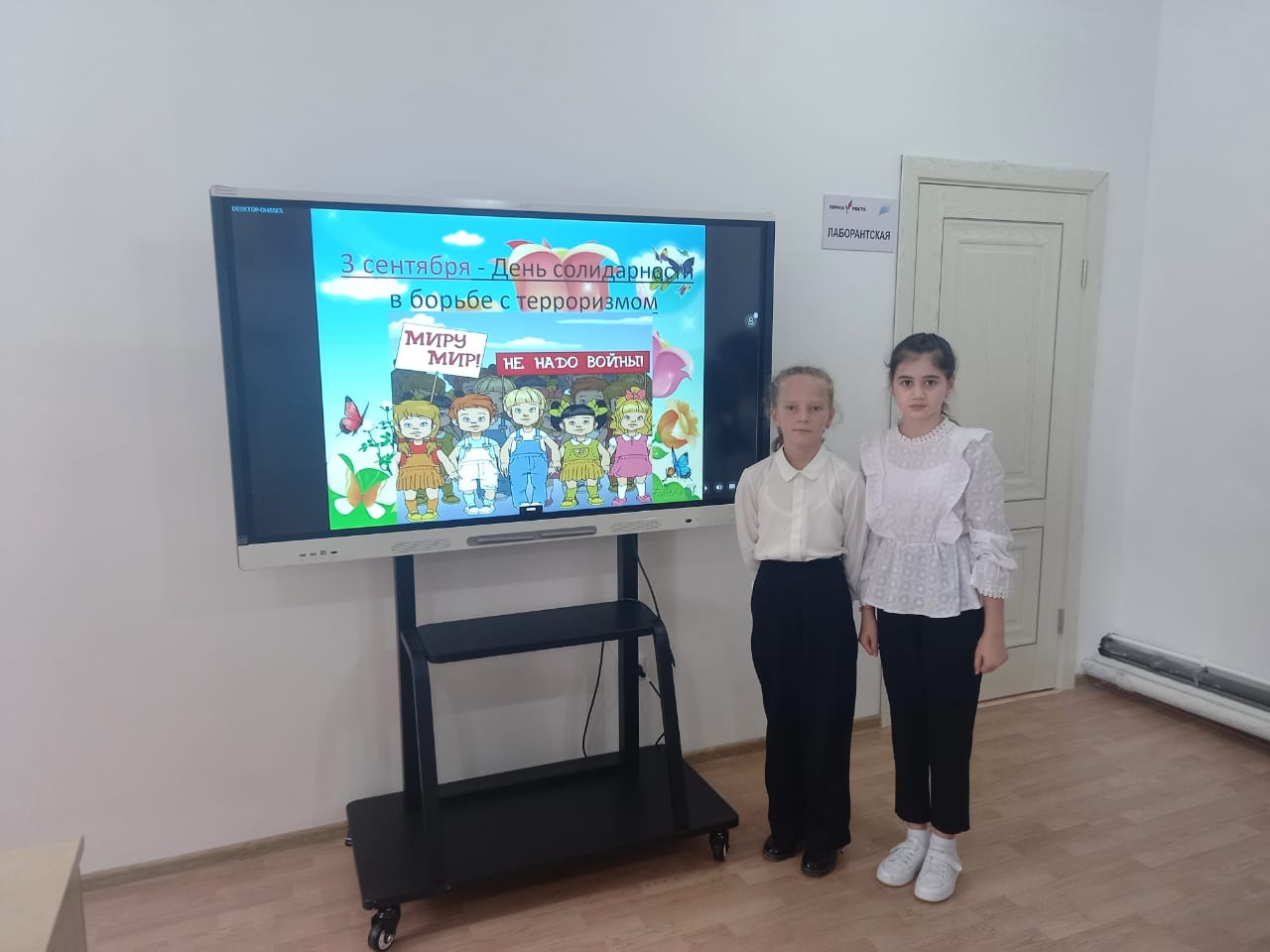                            Зам. директора по ВР: Абанокова Э.Б.-